Муниципальное бюджетное дошкольное образовательное учреждениеЧановский детский сад №2Чановского района Новосибирской областиСпортивное развлечение 
 «Вода, вода, кругом вода!»
 для разновозрастной группы среднего возраста.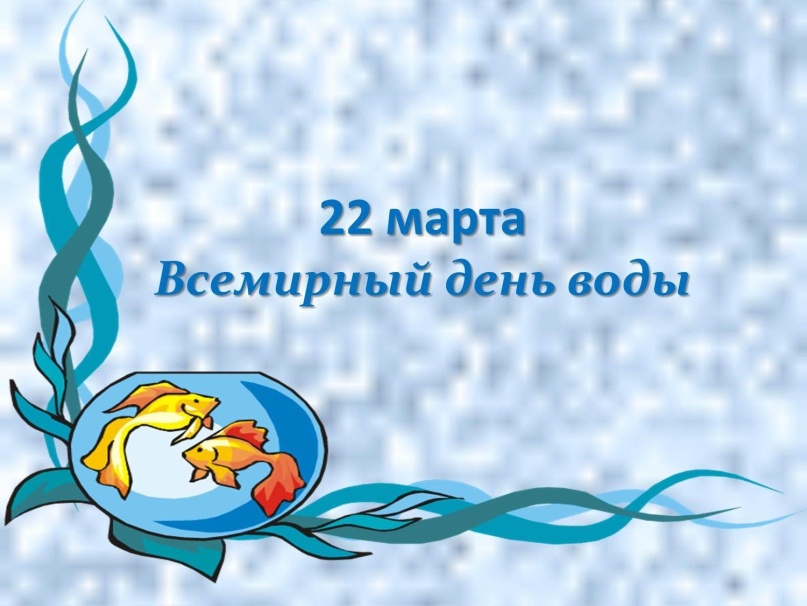 Инструктор по физической культуре:
 Грязнова К.И.2023 г.Цель: Формировать у детей потребность в здоровом образе жизни.
Задачи:
- Развивать интерес к спортивным играм-соревнованиям;
- Развивать ловкость, меткость, быстроту;
- Учить играть в команде, действовать сообща, по сигналу;
- Воспитывать здоровый дух соперничества:
- Воспитывать чувства коллективизма и взаимопомощи.Ход праздника:Ведущий: Здравствуйте ребята! Я хочу вас сегодня пригласить на праздник, посвящённый одной удивительной героине. А кто она вы узнаете, если отгадаете мою загадку:Если руки наши в ваксе,Если на нос сели кляксы,Кто тогда нам первый друг,Снимет грязь с лица и рук?Без чего не может мамаНи готовить, ни стирать,Без чего, мы скажем прямо,Человеку умирать?Чтобы лился дождик с неба,Чтоб росли колосья хлеба,Чтобы плыли корабли —Жить нельзя нам без …(Воды)Правильно всё это ЕЁ Величество ВОДА! Вода – основа всей жизни на Земле. Сегодня я предлагаю вам отправиться в увлекательное путешествие по тем местам, где живёт вода, а дорогу нам покажет маленькая Весёлая капелькаВесёлая капелька: Утром, встав с постели, куда мы идём в первую очередь? (ответы детей)Весёлая капелька: Правильно умываться и чистить зубы. Мы открываем кран, и из него льётся вода. Чтобы попить чаю и приготовить еду, помыть посуду, постирать бельё вода просто необходима! Ничто живое не может обойтись без воды. Человек не сможет прожить даже несколько дней. Без воды погибнут животные и растения. Без воды жизнь на Земле невозможна. Поэтому к воде надо относиться с уважением, беречь её, правильно использовать, а для этого нужно очень много о ней знать.
А теперь ребята я предлагаю вам поиграть!Эстафета «Наполни стаканчик»Игрок набирает в ложку воды и бежит к стаканчику, выливая воду из ложки в стаканчик. Эстафета «Сокровища со дня моря»При помощи ложки собрать «со дна морского» как можно больше предметов(у одной команды шарики красного цвета, у другой синего).
По сигналу ведущего первые игроки подбегают к тазику с водой, ложкой достают один предмет, перекладывают его в свою чашку, бегут обратно, передают ложку следующему игроку и т. д. Конкурс продолжается до тех пор пока не закончатся «сокровища».Эстафета «Собери мозаику»Команде дается пазл из 4 фрагментов, который нужно собрать.Эстафета «Зонтики» Первый участник с зонтиком добегает до фишки, оббегает её и возвращается назад, передает зонтик следующему игроку.Игра «Сухое – мокрое»Веселая капелька: Я буду произносить слова, если слово имеет отношение к воде, то вы будете хлопать, а если нет – то будете топать.Слова: Лужа, дым, сосулька, пар, снег, подушка, река, барабан, трава, океан, ручеек, баранка, овсянка, дождь, компот, топор, туча, медведь.Ведущий: Ребята, наши игры – эстафеты подошли к концу. Вы все молодцы. Очень старались. Но главное не победа, а участие. Сейчас вы все получите маленький приз за участие в эстафетах.- До свидания ребята. До новых встреч.